บันทึกข้อความ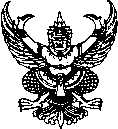 ส่วนราชการ หลักสูตรวิชา.................. สาขา.................  ฝ่ายวิชาการและวิจัย                      วิทยาลัยเทคโนโลยีอุตสาหกรรมและการจัดการ โทร. ๐ ๗๕๗๕ ๔๐๒๔-๓๖ ที่   ศธ ๐๕๘๔.๑๕/-	วันที่     xx  สิงหาคม ๒๕๖1          เรื่อง  ขออนุมัติรับการสนับสนุนค่าตอบแทนการตีพิมพ์ผลงานวิจัยในวารสารวิชาการ          กองทุนส่งเสริมและพัฒนางานวิจัย  มหาวิทยาลัยเทคโนโลยีราชมงคลศรีวิชัย เรียน	ผู้อำนวยการวิทยาลัยเทคโนโลยีอุตสาหกรรมและการจัดการ       	ตามที่ข้าพเจ้านาย/นาง/นางสาว........................................สังกัดหลักสูตรวิชา ................  สาขา............................. วิทยาลัย.................... ตำแหน่ง ข้าราชการ/พนักงานมหาวิทยาลัย/พนักงานราชการ/อื่นๆ.....................(ระบุ).......................... ได้ตีพิมพ์ผลงานวิจัยในวารสารวิชาการ ชื่อวารสาร..............................    ปีที่/Volume	ฉบับที่/Issue 			 เล่มที่/No.	เดือน  	ปี	 หน้า – หน้า	แหล่งทุนอุดหนุนการวิจัย 				ปี		 จำนวนเงิน		          บาท(กรณีมีแหล่งทุนวิจัยโปรดระบุ) นั้นในการนี้  ข้าพเจ้าได้ตีพิมพ์ผลงานวิจัยในวารสารวิชาการดังกล่าว เป็นที่เรียบร้อยแล้ว จึงขออนุมัติรับการสนับสนุนค่าตอบแทนการตีพิมพ์ผลงานวิจัยในวารสารวิชาการ จากกองทุนส่งเสริมและพัฒนางานวิจัย มหาวิทยาลัยเทคโนโลยีราชมงคลศรีวิชัย รายละเอียดดังแนบ 			จึงเรียนมาเพื่อโปรดพิจารณา							ลงชื่อ.............................................................						                 (………………………………………..………….)							         ผู้ขอรับการสนับสนุนค่าตอบแทนฯหมายเหตุ  รบกวนกรอกข้อมูลตามแบบฟอร์มขอรับการสนับสนุนค่าตอบแทนการตีพิมพ์ผลงานวิจัยในวารสารวิชาการ จากกองทุนส่งเสริมและพัฒนางานวิจัย (กทว.08)  ด้วยค่ะ